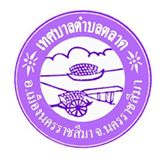 มาตรการรสงเสริมความโปรงใสในการจัดซื้อจัดจางเทศบาลตำบลตลาด อำเภอเมืองนครราชสีมา จังหวัดนครราชสีมาเพื่อใหการบริหารการจัดซื้อจัดจางขององคการบริหารสวนตําบลโสกกาม เปนไปตามหลัก ธรรมาภิบาล มีความโปรงใส ตรวจสอบได องคการบริหารสวนตําบลโสกกาม จึงไดกําหนดมาตรการสงเสริม ความโปรงใสในการจัดซื้อจัดจางดังนี้ 1. ใหเจาหนาที่ขององคการบริหารสวนตําบลโสกกาม ซึ่งปฏิบัติหนาที่เกี่ยวกับการจัดซื้อจัดจาง ดําเนินการเผยแพรแผนการจัดซื้อจัดจางใหเปนไปตามพระราชบัญญัติการจัดซื้อจัดจางและการ บริหารพัสดุภาครัฐ พ.ศ. 2560 และระเบียบกระทรวงการคลังวาดวยการจัดซื้อจัดจางและการ บริหารพัสดุภาครัฐ พ.ศ. 2560 2. ใหเจาหนาที่องคการบริหารสวนตําบลโสกกาม ซึ่งปฏิบัติหนาที่เกี่ยวกับการจัดซื้อจัดจาง ดําเนินการบันทึกรายละเอียด วิธีการ และขั้นตอนการจัดซื้อจัดจางและการบริหารพัสดุภาครัฐ ในระบบเครือขายสารสนเทศของกรมบัญชีกลางผานทางระบบจัดซื้อจัดจางภาครัฐดวย อิเล็กทรอนิกส ตามวิธีการที่กรมบัญชีกลางกําหนดแตละขั้นตอน ดังนี้ (1) จัดทําแผนการจัดซื้อจัดจาง (2) ทํารายงานขอซื้อหรือขอจาง (3) ดําเนินการจัดหา (4) ขออนุมัติสั่งซื้อหรือจาง (5) การทําสัญญา (6) การบริหารสัญญา 3. หามมิใหเจาหนาที่องคการบริหารสวนตําบลโสกกาม ซึ่งปฏิบัติหนาที่เกี่ยวกับการจัดซื้อจัดจาง ยอมใหผูอื่นอาศัยอํานาจของตนมาหาประโยชนจากการจัดซื้อจัดจางกับองคการบริหารสวน ตําบลโสกกาม 4. หามิใหเจาหนาที่ขององคการบริหารสวนตําบลโสกกาม ซึ่งปฏิบัติหนาที่เกี่ยวกับการจัดซื้อจัดจาง     เขามามีสวนไดสวนเสียกับผูยื่นเสนอหรือคูสัญญาขององคการบริหารสวนตําบลโสกกาม 5. ใหหัวหนาหนวยงาน กํากับ ดูแล การปฏิบัติหนาที่ของเจาหนาที่ผูใตบังคับบัญชาซึ่งปฏิบัติหนาที่ เกี่ยวกับการจัดซื้อจัดจางใหเปนไปดวยความเรียบรอย**********************************